吉林大学体育学院导师信息姓  名裴晶晶性  别女出生年月1980.1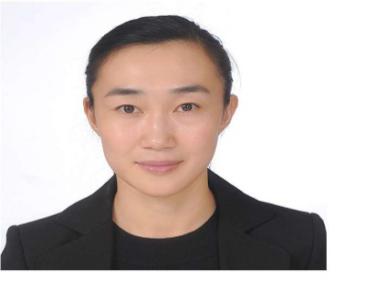 民  族蒙古族政  治面  貌党员职   务职   称副教授学  历研究生研究生学  位硕士硕士研究方向体育人文社会学、体育教育训练学、残疾人体育体育人文社会学、体育教育训练学、残疾人体育体育人文社会学、体育教育训练学、残疾人体育体育人文社会学、体育教育训练学、残疾人体育体育人文社会学、体育教育训练学、残疾人体育体育人文社会学、体育教育训练学、残疾人体育发表论文及课题2011年学生主观能动性在高校阳光体育实践中的探讨[J].第九届体育科学大学论文报告会，第一作者2011年VR技术在体育教学中的应用.电脑编程与技巧维护，第一作者2011年国外体育强国竞技体育发展特点的研究.运动精品，第一作者2013年美国SPARK运动对我国高校阳光体育运动开展的影响.体育时空，第一作者2013 广场健身舞对老年人免疫力功能的影响，中国老年学杂志，第一作者2013 核心力量训练在竞技健美操教学中的应用研究，华章，第一作者2014 韵律操练习对自闭症儿童姿势控制能力的影响  沈阳体育学院学报，第一作者2019 美国服务学习理论视域下高效体育专业人才育人模式创新研究，黑龙江高教研究，第一作者2019 大肌肉运动干预对孤独症儿童感觉统合功能的影响,天津体育学院学报.第一作者2019年浅析体育游戏对自闭症儿童运动能力的影，才智,第一作者2019年体育干预对自闭症儿童身体素质的影响.才智,第一作者2013 体育干预对自闭症儿童社会化影响的研究 吉林大学2013长春市健身俱乐部女性会员体育消费行为特征研究 吉林省体育局课题 2014体育干预对自闭症儿童社会化影响的研究，教育部人文社科2015 高校体育专业本科生“慕课”课程开发研究，吉林大学2016 自闭症儿童社会化进程中体育公共服务保障机制研究,吉林省教育厅2017 自闭症儿童体适能课程开发研究，吉林大学2018 体育参与对促进自闭症青少年社会融合研究 中央高校基本科研业务费2019美国服务学习理论视域下高校体育专业育人模式创新研究 吉林大学2020特奥健身操设计  吉林省残疾人联合会2011年学生主观能动性在高校阳光体育实践中的探讨[J].第九届体育科学大学论文报告会，第一作者2011年VR技术在体育教学中的应用.电脑编程与技巧维护，第一作者2011年国外体育强国竞技体育发展特点的研究.运动精品，第一作者2013年美国SPARK运动对我国高校阳光体育运动开展的影响.体育时空，第一作者2013 广场健身舞对老年人免疫力功能的影响，中国老年学杂志，第一作者2013 核心力量训练在竞技健美操教学中的应用研究，华章，第一作者2014 韵律操练习对自闭症儿童姿势控制能力的影响  沈阳体育学院学报，第一作者2019 美国服务学习理论视域下高效体育专业人才育人模式创新研究，黑龙江高教研究，第一作者2019 大肌肉运动干预对孤独症儿童感觉统合功能的影响,天津体育学院学报.第一作者2019年浅析体育游戏对自闭症儿童运动能力的影，才智,第一作者2019年体育干预对自闭症儿童身体素质的影响.才智,第一作者2013 体育干预对自闭症儿童社会化影响的研究 吉林大学2013长春市健身俱乐部女性会员体育消费行为特征研究 吉林省体育局课题 2014体育干预对自闭症儿童社会化影响的研究，教育部人文社科2015 高校体育专业本科生“慕课”课程开发研究，吉林大学2016 自闭症儿童社会化进程中体育公共服务保障机制研究,吉林省教育厅2017 自闭症儿童体适能课程开发研究，吉林大学2018 体育参与对促进自闭症青少年社会融合研究 中央高校基本科研业务费2019美国服务学习理论视域下高校体育专业育人模式创新研究 吉林大学2020特奥健身操设计  吉林省残疾人联合会2011年学生主观能动性在高校阳光体育实践中的探讨[J].第九届体育科学大学论文报告会，第一作者2011年VR技术在体育教学中的应用.电脑编程与技巧维护，第一作者2011年国外体育强国竞技体育发展特点的研究.运动精品，第一作者2013年美国SPARK运动对我国高校阳光体育运动开展的影响.体育时空，第一作者2013 广场健身舞对老年人免疫力功能的影响，中国老年学杂志，第一作者2013 核心力量训练在竞技健美操教学中的应用研究，华章，第一作者2014 韵律操练习对自闭症儿童姿势控制能力的影响  沈阳体育学院学报，第一作者2019 美国服务学习理论视域下高效体育专业人才育人模式创新研究，黑龙江高教研究，第一作者2019 大肌肉运动干预对孤独症儿童感觉统合功能的影响,天津体育学院学报.第一作者2019年浅析体育游戏对自闭症儿童运动能力的影，才智,第一作者2019年体育干预对自闭症儿童身体素质的影响.才智,第一作者2013 体育干预对自闭症儿童社会化影响的研究 吉林大学2013长春市健身俱乐部女性会员体育消费行为特征研究 吉林省体育局课题 2014体育干预对自闭症儿童社会化影响的研究，教育部人文社科2015 高校体育专业本科生“慕课”课程开发研究，吉林大学2016 自闭症儿童社会化进程中体育公共服务保障机制研究,吉林省教育厅2017 自闭症儿童体适能课程开发研究，吉林大学2018 体育参与对促进自闭症青少年社会融合研究 中央高校基本科研业务费2019美国服务学习理论视域下高校体育专业育人模式创新研究 吉林大学2020特奥健身操设计  吉林省残疾人联合会2011年学生主观能动性在高校阳光体育实践中的探讨[J].第九届体育科学大学论文报告会，第一作者2011年VR技术在体育教学中的应用.电脑编程与技巧维护，第一作者2011年国外体育强国竞技体育发展特点的研究.运动精品，第一作者2013年美国SPARK运动对我国高校阳光体育运动开展的影响.体育时空，第一作者2013 广场健身舞对老年人免疫力功能的影响，中国老年学杂志，第一作者2013 核心力量训练在竞技健美操教学中的应用研究，华章，第一作者2014 韵律操练习对自闭症儿童姿势控制能力的影响  沈阳体育学院学报，第一作者2019 美国服务学习理论视域下高效体育专业人才育人模式创新研究，黑龙江高教研究，第一作者2019 大肌肉运动干预对孤独症儿童感觉统合功能的影响,天津体育学院学报.第一作者2019年浅析体育游戏对自闭症儿童运动能力的影，才智,第一作者2019年体育干预对自闭症儿童身体素质的影响.才智,第一作者2013 体育干预对自闭症儿童社会化影响的研究 吉林大学2013长春市健身俱乐部女性会员体育消费行为特征研究 吉林省体育局课题 2014体育干预对自闭症儿童社会化影响的研究，教育部人文社科2015 高校体育专业本科生“慕课”课程开发研究，吉林大学2016 自闭症儿童社会化进程中体育公共服务保障机制研究,吉林省教育厅2017 自闭症儿童体适能课程开发研究，吉林大学2018 体育参与对促进自闭症青少年社会融合研究 中央高校基本科研业务费2019美国服务学习理论视域下高校体育专业育人模式创新研究 吉林大学2020特奥健身操设计  吉林省残疾人联合会2011年学生主观能动性在高校阳光体育实践中的探讨[J].第九届体育科学大学论文报告会，第一作者2011年VR技术在体育教学中的应用.电脑编程与技巧维护，第一作者2011年国外体育强国竞技体育发展特点的研究.运动精品，第一作者2013年美国SPARK运动对我国高校阳光体育运动开展的影响.体育时空，第一作者2013 广场健身舞对老年人免疫力功能的影响，中国老年学杂志，第一作者2013 核心力量训练在竞技健美操教学中的应用研究，华章，第一作者2014 韵律操练习对自闭症儿童姿势控制能力的影响  沈阳体育学院学报，第一作者2019 美国服务学习理论视域下高效体育专业人才育人模式创新研究，黑龙江高教研究，第一作者2019 大肌肉运动干预对孤独症儿童感觉统合功能的影响,天津体育学院学报.第一作者2019年浅析体育游戏对自闭症儿童运动能力的影，才智,第一作者2019年体育干预对自闭症儿童身体素质的影响.才智,第一作者2013 体育干预对自闭症儿童社会化影响的研究 吉林大学2013长春市健身俱乐部女性会员体育消费行为特征研究 吉林省体育局课题 2014体育干预对自闭症儿童社会化影响的研究，教育部人文社科2015 高校体育专业本科生“慕课”课程开发研究，吉林大学2016 自闭症儿童社会化进程中体育公共服务保障机制研究,吉林省教育厅2017 自闭症儿童体适能课程开发研究，吉林大学2018 体育参与对促进自闭症青少年社会融合研究 中央高校基本科研业务费2019美国服务学习理论视域下高校体育专业育人模式创新研究 吉林大学2020特奥健身操设计  吉林省残疾人联合会2011年学生主观能动性在高校阳光体育实践中的探讨[J].第九届体育科学大学论文报告会，第一作者2011年VR技术在体育教学中的应用.电脑编程与技巧维护，第一作者2011年国外体育强国竞技体育发展特点的研究.运动精品，第一作者2013年美国SPARK运动对我国高校阳光体育运动开展的影响.体育时空，第一作者2013 广场健身舞对老年人免疫力功能的影响，中国老年学杂志，第一作者2013 核心力量训练在竞技健美操教学中的应用研究，华章，第一作者2014 韵律操练习对自闭症儿童姿势控制能力的影响  沈阳体育学院学报，第一作者2019 美国服务学习理论视域下高效体育专业人才育人模式创新研究，黑龙江高教研究，第一作者2019 大肌肉运动干预对孤独症儿童感觉统合功能的影响,天津体育学院学报.第一作者2019年浅析体育游戏对自闭症儿童运动能力的影，才智,第一作者2019年体育干预对自闭症儿童身体素质的影响.才智,第一作者2013 体育干预对自闭症儿童社会化影响的研究 吉林大学2013长春市健身俱乐部女性会员体育消费行为特征研究 吉林省体育局课题 2014体育干预对自闭症儿童社会化影响的研究，教育部人文社科2015 高校体育专业本科生“慕课”课程开发研究，吉林大学2016 自闭症儿童社会化进程中体育公共服务保障机制研究,吉林省教育厅2017 自闭症儿童体适能课程开发研究，吉林大学2018 体育参与对促进自闭症青少年社会融合研究 中央高校基本科研业务费2019美国服务学习理论视域下高校体育专业育人模式创新研究 吉林大学2020特奥健身操设计  吉林省残疾人联合会获奖情况（荣誉称号）2013 年吉林省高校微课大赛一等奖；2013年全国首届高校微课大赛获得教育部二等奖；2016 年获得吉林省志愿者在行动优秀者和优秀志愿组织；2016年由共青团中央举办的第三届中国青年志愿服务大赛“金奖”；2016 年由共青团中央组织第十一届中国青年志愿者优秀组织奖；2017年由共青团中央举办的第四届中国青年志愿服务大赛“示范项目创建奖”；2017年教育部直属综合大学优秀教师；2018年获吉林大学“三育人”称号；2018年由教育部、团中央组织的“创青春”浙大双创杯全国大学生公益创业赛“铜奖”2018年“创青春”吉林省大学生创业大赛公益创业赛“金奖”2018年第四届吉林大学“互联网+”大学生创新创业赛一等奖2018年吉林大学“创青春”吉林大学大学生创业大赛金奖2018年吉林大学“教学质量奖”2018年综合性大学体育健康服务型人才培养模式的构建与改革实践吉林大学校级成果“一等奖”2020年吉林大学“教学质量奖”2020年吉林大学“互联网+大赛”一等奖2020年第六届建行杯吉林省“互联网+大赛”银奖2021年全球文化交流洛杉矶国际艺术节“杰出天赋和文化使者奖”2021年全球文化交流洛杉矶国际艺术节“全纳教育和青年发展奖”2013 年吉林省高校微课大赛一等奖；2013年全国首届高校微课大赛获得教育部二等奖；2016 年获得吉林省志愿者在行动优秀者和优秀志愿组织；2016年由共青团中央举办的第三届中国青年志愿服务大赛“金奖”；2016 年由共青团中央组织第十一届中国青年志愿者优秀组织奖；2017年由共青团中央举办的第四届中国青年志愿服务大赛“示范项目创建奖”；2017年教育部直属综合大学优秀教师；2018年获吉林大学“三育人”称号；2018年由教育部、团中央组织的“创青春”浙大双创杯全国大学生公益创业赛“铜奖”2018年“创青春”吉林省大学生创业大赛公益创业赛“金奖”2018年第四届吉林大学“互联网+”大学生创新创业赛一等奖2018年吉林大学“创青春”吉林大学大学生创业大赛金奖2018年吉林大学“教学质量奖”2018年综合性大学体育健康服务型人才培养模式的构建与改革实践吉林大学校级成果“一等奖”2020年吉林大学“教学质量奖”2020年吉林大学“互联网+大赛”一等奖2020年第六届建行杯吉林省“互联网+大赛”银奖2021年全球文化交流洛杉矶国际艺术节“杰出天赋和文化使者奖”2021年全球文化交流洛杉矶国际艺术节“全纳教育和青年发展奖”2013 年吉林省高校微课大赛一等奖；2013年全国首届高校微课大赛获得教育部二等奖；2016 年获得吉林省志愿者在行动优秀者和优秀志愿组织；2016年由共青团中央举办的第三届中国青年志愿服务大赛“金奖”；2016 年由共青团中央组织第十一届中国青年志愿者优秀组织奖；2017年由共青团中央举办的第四届中国青年志愿服务大赛“示范项目创建奖”；2017年教育部直属综合大学优秀教师；2018年获吉林大学“三育人”称号；2018年由教育部、团中央组织的“创青春”浙大双创杯全国大学生公益创业赛“铜奖”2018年“创青春”吉林省大学生创业大赛公益创业赛“金奖”2018年第四届吉林大学“互联网+”大学生创新创业赛一等奖2018年吉林大学“创青春”吉林大学大学生创业大赛金奖2018年吉林大学“教学质量奖”2018年综合性大学体育健康服务型人才培养模式的构建与改革实践吉林大学校级成果“一等奖”2020年吉林大学“教学质量奖”2020年吉林大学“互联网+大赛”一等奖2020年第六届建行杯吉林省“互联网+大赛”银奖2021年全球文化交流洛杉矶国际艺术节“杰出天赋和文化使者奖”2021年全球文化交流洛杉矶国际艺术节“全纳教育和青年发展奖”2013 年吉林省高校微课大赛一等奖；2013年全国首届高校微课大赛获得教育部二等奖；2016 年获得吉林省志愿者在行动优秀者和优秀志愿组织；2016年由共青团中央举办的第三届中国青年志愿服务大赛“金奖”；2016 年由共青团中央组织第十一届中国青年志愿者优秀组织奖；2017年由共青团中央举办的第四届中国青年志愿服务大赛“示范项目创建奖”；2017年教育部直属综合大学优秀教师；2018年获吉林大学“三育人”称号；2018年由教育部、团中央组织的“创青春”浙大双创杯全国大学生公益创业赛“铜奖”2018年“创青春”吉林省大学生创业大赛公益创业赛“金奖”2018年第四届吉林大学“互联网+”大学生创新创业赛一等奖2018年吉林大学“创青春”吉林大学大学生创业大赛金奖2018年吉林大学“教学质量奖”2018年综合性大学体育健康服务型人才培养模式的构建与改革实践吉林大学校级成果“一等奖”2020年吉林大学“教学质量奖”2020年吉林大学“互联网+大赛”一等奖2020年第六届建行杯吉林省“互联网+大赛”银奖2021年全球文化交流洛杉矶国际艺术节“杰出天赋和文化使者奖”2021年全球文化交流洛杉矶国际艺术节“全纳教育和青年发展奖”2013 年吉林省高校微课大赛一等奖；2013年全国首届高校微课大赛获得教育部二等奖；2016 年获得吉林省志愿者在行动优秀者和优秀志愿组织；2016年由共青团中央举办的第三届中国青年志愿服务大赛“金奖”；2016 年由共青团中央组织第十一届中国青年志愿者优秀组织奖；2017年由共青团中央举办的第四届中国青年志愿服务大赛“示范项目创建奖”；2017年教育部直属综合大学优秀教师；2018年获吉林大学“三育人”称号；2018年由教育部、团中央组织的“创青春”浙大双创杯全国大学生公益创业赛“铜奖”2018年“创青春”吉林省大学生创业大赛公益创业赛“金奖”2018年第四届吉林大学“互联网+”大学生创新创业赛一等奖2018年吉林大学“创青春”吉林大学大学生创业大赛金奖2018年吉林大学“教学质量奖”2018年综合性大学体育健康服务型人才培养模式的构建与改革实践吉林大学校级成果“一等奖”2020年吉林大学“教学质量奖”2020年吉林大学“互联网+大赛”一等奖2020年第六届建行杯吉林省“互联网+大赛”银奖2021年全球文化交流洛杉矶国际艺术节“杰出天赋和文化使者奖”2021年全球文化交流洛杉矶国际艺术节“全纳教育和青年发展奖”2013 年吉林省高校微课大赛一等奖；2013年全国首届高校微课大赛获得教育部二等奖；2016 年获得吉林省志愿者在行动优秀者和优秀志愿组织；2016年由共青团中央举办的第三届中国青年志愿服务大赛“金奖”；2016 年由共青团中央组织第十一届中国青年志愿者优秀组织奖；2017年由共青团中央举办的第四届中国青年志愿服务大赛“示范项目创建奖”；2017年教育部直属综合大学优秀教师；2018年获吉林大学“三育人”称号；2018年由教育部、团中央组织的“创青春”浙大双创杯全国大学生公益创业赛“铜奖”2018年“创青春”吉林省大学生创业大赛公益创业赛“金奖”2018年第四届吉林大学“互联网+”大学生创新创业赛一等奖2018年吉林大学“创青春”吉林大学大学生创业大赛金奖2018年吉林大学“教学质量奖”2018年综合性大学体育健康服务型人才培养模式的构建与改革实践吉林大学校级成果“一等奖”2020年吉林大学“教学质量奖”2020年吉林大学“互联网+大赛”一等奖2020年第六届建行杯吉林省“互联网+大赛”银奖2021年全球文化交流洛杉矶国际艺术节“杰出天赋和文化使者奖”2021年全球文化交流洛杉矶国际艺术节“全纳教育和青年发展奖”